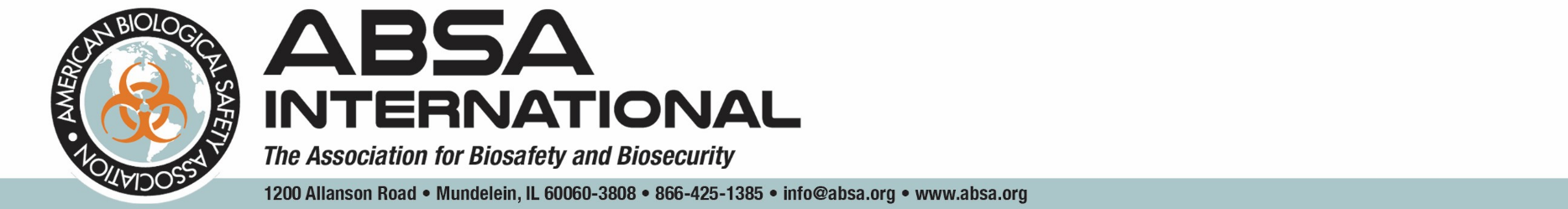        Credentialing Maintenance (CM) Worksheet 
The ABSA Credentialing Maintenance (CM) Program mandates that 40 CM points be earned in every 5-year cycle from among the categories of activities defined as *Acceptable. 
*Acceptable — Any biological safety or biosafety-related activities that are specific to as many of the domain/tasks covered by the ABSA CBSP Examination Content. 
This form MUST be computer printed/typed and not handwritten.  Do not attach any supporting documentation unless this is an audit.The following page (cycle summary) is used to log the cumulative points earned in each section for each year and for the 5-year cycle.   Use each section to document earned CM points and record each total on the summary page.For Sections 1-2, maximum CM points per year are 2.0 with a maximum of 10.0 per cycle. For the remaining Sections 3-7, there are no limits on possible points earned.Return completed CM Worksheets to: credentialing@absa.org by February 1 the year following your cycle end. Be sure you are up to date on all credentialing fees (maintenance and recertification) have been paid.CM Cycle Summary  
A minimum of 15 of the 40 CM points must be earned through continuing education (Sections 4-7).Professional Biosafety PracticeABSA / ABSA Affiliate Association MembershipTechnical / Professional Organization ServiceProfessional Publications and PresentationsABSA Sponsored, Co-sponsored, or Affiliate Sponsored Event (Conference, Symposia, Meeting, or Professional Development Activity)**Non-ABSA Sponsored Event/Activity (Conference, Symposia, Meeting, or Professional Development Activity) **College / University Courses **Applications for CM points must be submitted for point determination.Refer to the CM Program Guide for eligibility in each section as well as possible points claimed.1. Professional Safety Practice    (Maximum points allowed per year: 2.0/Maximum points per cycle: 10.0)CBSPs/RBPs engaged in professional biosafety practice for 50% or greater per year – 2.0 CM points.CBSPs/RBPs engaged in professional biosafety practice for 20% or greater but less than 50% per year – 1.0 CM point.2. ABSA / ABSA Affiliate Association Membership
  (Maximum points allowed per year: 2.0 / Maximum points per cycle:10.0)Membership in ABSA International – 1.0 CM point per year.Membership in an official ABSA Affiliate – .50 CM point per year. 3.	Technical/Professional Organization Service 
(Maximum points allowed: No limit) Service as President, Past-President, or President-Elect on the current ABSA Council – 3.0 CM points per year.Service on the current ABSA Council (not including President, Past-President, or President-Elect)– 2.0 CM points per year. 
Council Liaisons do not receive credit for committees they oversee.Service in ABSA as a Team Leader – 2.0 CM points per year. Team Leads do not receive from those committees they oversee.Service as Chair or Co-chair on an ABSA committee or board – 2.0 CM point per year.Service as a member on an ABSA committee or board – 1.0 CM point per year. Service as an official council/board member of an ABSA Affiliate – 1.0 CM point per year.Service as a committee member on an ABSA Affiliate – .50 CM point per year.Service as a mentor in the ABSA mentoring program – .50 CM point per mentee.Service on a non-ABSA biosafety-related governmental commission, council, or committee (national, state, and local) – 0.50 CM point per committee, per year.  Examples include serving on a committee to revise the BMBL, working on an NIH Office of Science Policy activity, or a local public health committee.                   Service on a non-ABSA, biosafety-related non-governmental commission, council, or committee (e.g., community member of an IBC or an AIHA biosafety committee member) – 0.50 CM point per year.    4.	Professional Publications and Presentations (Author, Editor, or Reviewer), Presentations 
(Technical, Scientific, or Poster), LAI Database, and Blog Posting
(Maximum points allowed: No limit)Each peer-reviewed, biosafety-related paper or article, which has been published during the current CM cycle – 2.0 CM point per author. Each published, single author biosafety-related book – 5.0 CM points. Editors of biosafety-related books – 3.0 CM points per volume edited regardless of the number of editors. Each published chapter in a biosafety-related book – 1.0 CM point per author. Giving a biosafety-related technical/scientific presentation/poster before a professional audience – 1.0 CM point. Development of a biosafety-related technical/scientific exhibit displayed in a poster session at a technical/scientific meeting – 1.0 CM point. Chief Editors of Applied Biosafety – 2.0 CM points per year Associate and Assistant Editors of Applied Biosafety – 1.0 CM point per year.Reviewers for Applied Biosafety or reviewers of a biological safety-related paper in a recognized (indexed) journal – .50 CM point per article reviewed. Service related to the ABSA LAI database - 0.125 CM points per 2 articles. Service related to ABSA Blog Posting - 0.125 CM points per post (maximum of 8 posts per 5-year cycle). ABSA Sponsored, Co-Sponsored, or Affiliate Sponsored Event (Conference, Symposia, Meeting, or Professional Development Activity)
(Maximum points allowed per year: No limit)
Attending an ABSA event – 0.125 CM point per hour, 0.50 CM point per half-day, 1.0 CM point per full day. CM Points will not be awarded for attending the same course/program more than once during a recertification cycle.Attending a dinner meeting of an official ABSA Affiliate that includes a biosafety-related presentation – 0.25 CM point per meeting. Completing a Learning Verification Opportunity –– 0.25 point per successful quiz.Teaching an ABSA course – 0.25 CM point per hour 1.0 CM point per half-day, 2.0 CM points per full day of instruction. CM Points will not be awarded for teaching the same course/program more than once during a calendar year.Facilitating an ABSA training – 0.125 CM point per 2 hours, 0.25 per half day, or 0.50 CM point per full day of facilitating. CM Points will not be awarded for facilitating the same course/program more than once during a calendar year.  Facilitators cannot receive attendee CM points on courses they are facilitating. Non-ABSA Sponsored Activity (Conference, Symposia, Meeting, or Professional Development)	
(Maximum points allowed per year for students or teachers: No limit)Attending a non-ABSA sponsored biosafety-related conference, symposium, or professional development activity– possible 0.125 CM point per hour. Points will not be awarded for attending the same course more than once during a recertification cycle.Teaching a non-ABSA sponsored biosafety-related conference, symposium, or professional development activity – possible 0.25 CM point per hour. Teaching courses does not earn CM points under this category if it is part of your job description; points will not be awarded for teaching the same course more than once during a calendar year.
Non-ABSA Sponsored Activity (additional lines if needed)College/University Courses (Maximum points allowed per year for students or teachers: No limit)
Students – possible 1.0 CM point per semester hour.Teachers – possible 2.0 CM points per semester hour.Revised September 2023Last Name:Last Name:Last Name:First Name:First Name:First Name:First Name:First Name:Address: Address: City:State:Zip Code:Email address:Email address:Email address:Email address:Employer:Employer:Employer:Credentialing Cycle Years:Credentialing Cycle Years:Credentialing Cycle Years:Credentialing Cycle Years:Credentialing Cycle Years:Date Submitted: Date Submitted: Date Submitted: Date Submitted: Date Submitted: Date Submitted: Name:Cycle YearCalendar Year
Section 1


Section 2


Section 3


Section 4


Section 5
Section 6

Section 7
Points Earned for YearYear 1Year 2Year 3Year 4Year 5Total Points EarnedTotal Points EarnedMaximum CM Points AllowedMaximum CM Points Allowed10/cycle
(2/year)10/cycle
(2 /year)No
LimitNo
LimitNo
LimitNo
LimitNo
Limit40 CM Points RequiredDates(Mo/Yr)Name of EmployerPosition / TitleSummary of Biosafety Practice—Include the percentage of time spent related to biosafetyPoints Claimed12345TotalDates (Month/Year)Name of OrganizationPoints Claimed12345TotalNote: Government and non-government employees do not receive credit for these activities if it is considered part of their regular job responsibilities.Dates (Month/Year)Position HeldName of Organization or ABSA AffiliatePoints Claimed12345TotalNote: Credit may be claimed only once for the same scientific information presented or developed.Date of Publication, Presentation, or TaskTitle of Journal / Book 
(or who was the task for)Title of Paper / Chapter
 (or description of task) Your Role: 
Author, Presenter, Editor, or ReviewerNumber of Authors / PresentersPoints Claimed1234567TotalNote: Professional Development refers to a pre-conference course, pre-symposia course, webinar, or live training.  Official assigned CM points are listed on the website and do not require an approval number.Date(s) of Attendance Title of Event, Activity, or     Affiliate MeetingLocation: Place/Institution or VirtualSponsor:  
ABSA or         Affiliate Name  Status:  
Teacher, Attendee, or FacilitatorNumber of Hours AttendedPoints   Claimed123456789101112TotalNote: Professional Development refers to a pre-conference course, pre-symposia, webinar, or live training.  Individuals claiming to have viewed on-demand videos, should be aware that they will need to provide proof of attendance if audited.Date(s) of ActivityDate(s) of ActivityTitle of Event, Activity, or MeetingSponsorStatus:
Teacher, Student, or FacilitatorLocation:
Place, Institution,
or VirtualCM Approval #
(Required)CM Approval #
(Required)Points   Claimed123456789101112131415TotalDate(s) of ActivityTitle of ActivityStatus:
Teacher, Student, or FacilitatorLocation:
Place/Institution
or Web-basedCM Approval #
(Required)Points   Claimed1617181920212223242526272829303132333435363737383535TotalNote: Approval must be obtained before ABSA CM points are awarded.  As these points are specific to the individual, they are NOT posted on the ABSA website.Date(s) of AttendanceCollege or UniversityTitle of CourseStatus:
Teacher or StudentCM Approval #
(Required)Points   Claimed123456Total